Publicado en Barcelona el 14/09/2022 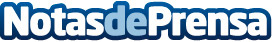 Pasión y versos sobre el lienzo: Lita Cabellut adapta Bodas de sangrePrimero fue un crimen en las páginas de sucesos. Después se convirtió en un clásico literario. Hoy Bodas de sangre, la tragedia de Lorca, adquiere una nueva dimensión: la artista Lita Cabellut ha transformado el relato de un amor trágico en una obra de arteDatos de contacto:customerservice@artikabooks.comArtika934928000Nota de prensa publicada en: https://www.notasdeprensa.es/pasion-y-versos-sobre-el-lienzo-lita-cabellut_1 Categorias: Nacional Interiorismo Artes Visuales Literatura http://www.notasdeprensa.es